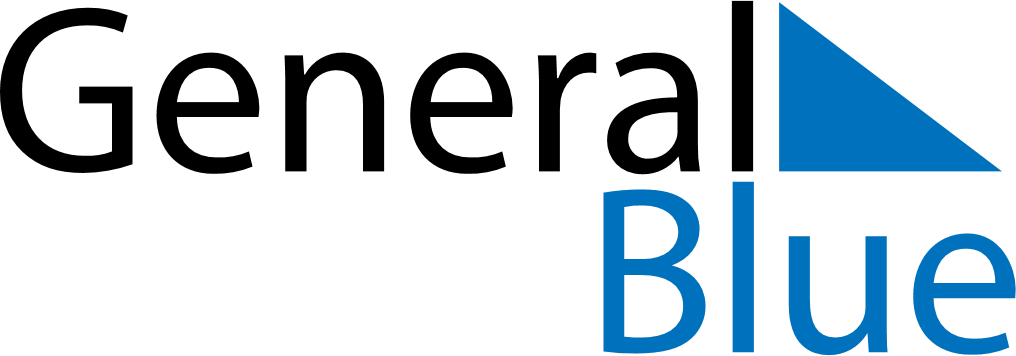 August 2023August 2023August 2023August 2023August 2023August 2023Equatorial GuineaEquatorial GuineaEquatorial GuineaEquatorial GuineaEquatorial GuineaEquatorial GuineaMondayTuesdayWednesdayThursdayFridaySaturdaySunday123456Armed Forces Day7891011121314151617181920Constitution Day2122232425262728293031NOTES